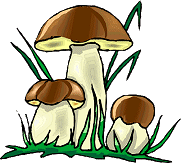 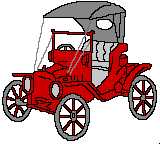 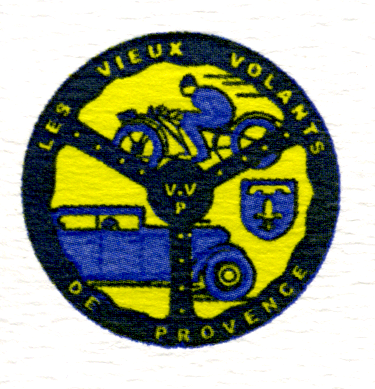 Sortie ChampignonsLe 11 octobre 2015Rendez – vous : chez « Nicole et René Hospital »  à 8h30 2620 Chemin de Maliverny 13540 PUYRICARD Tél : 04 42 21 14 96Départ à 9h en direction de Forcalqueiret où nous déjeunerons à l’auberge des Tuileries tél 09 94 86 60 71Ou : Parking Géant Casino à la Destrousse à 9h30Puis départ 10h pour tous.………………………………………………………………………………………………………BULLETIN D’INSCRIPTION à retourner avant le 30 septembre 2015 à :Monsieur Vincent ESCRIVA, 379 Avenue du Maréchal Leclerc de Hautecloque, 13980 ALLEINS.Tél : 04 90 59 32 37 ;  06 42 71 20 23.Le règlement se fera par chèque bancaire à l’ordre des V. V. P.Nom et prénom :  ______________________________________________________________________Adresse :  ________________________________________________________________________________________________________________________________________________________________Fixe :    _ _  _ _  _ _  _ _  _ _                  Mobile :      _ _  _ _  _ _  _ _   _ _Marque véhicule : ________________________  Type : ______________________   Année : _________Prix par personne pour les membres des VVP :     47 €  x           =Prix par personne pour les non adhérents :             49 € x           =Je démarre de PuyricardJe démarre de la Destrousse